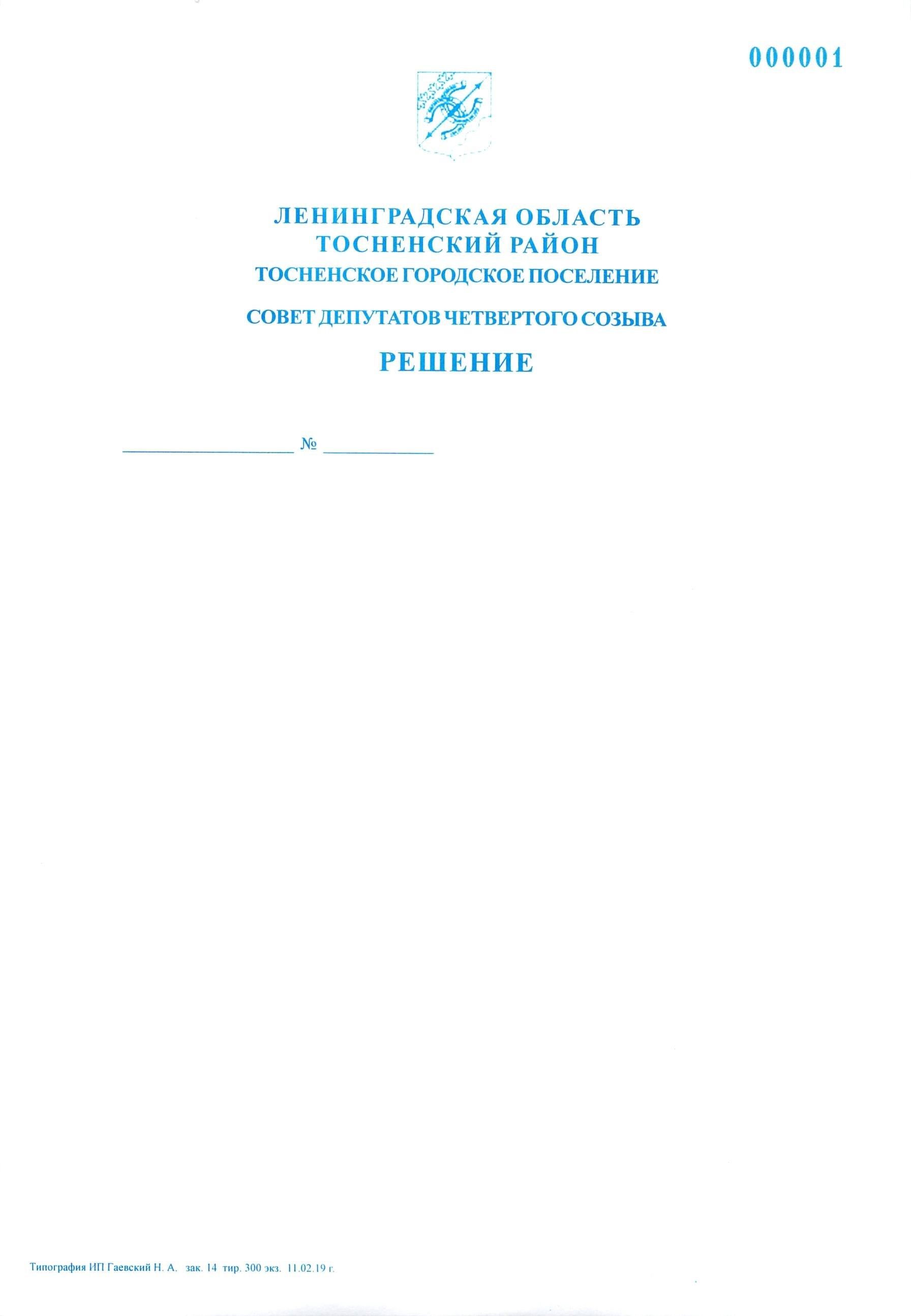 21.10.2020                                          60О внесении изменений в решение совета депутатовТосненского городского поселения Тосненского районаЛенинградской области от 20.11.2015 № 54 «Об установлениии введении на территории Тосненского городского поселенияТосненского района Ленинградской области налогана имущество физических лиц»В соответствии с Федеральным законом от 03.08.2018 № 334-ФЗ «О внесении изменений в статью 52 части первой и часть вторую Налогового кодекса Российской Федерации», Федеральным законом от 29.09.2019 № 321-ФЗ «О внесении изменений в часть вторую Налогового кодекса Российской Федерации» совет депутатов Тосненского городского поселения Тосненского муниципального района Ленинградской областиРЕШИЛ:1. Внести в решение совета депутатов Тосненского городского поселения Тосненского района Ленинградской области от 20.11.2015 № 54 «Об установлении и введении на территории Тосненского городского поселения Тосненского района Ленинградской области налога на имущество физических лиц» (с изменениями, внесенными решением совета депутатов Тосненского городского поселения Тосненского района Ленинградской области от 24.04.2018 № 146) следующие изменения:1.1. В пункте 2.1 после слов «жилых домов» дополнить словами «, частей жилых домов».1.2. В пункте 2.2 после слова «квартир,» дополнить словами «, частей квартир,».1.3. В пункте 2.5 после слов «гаражей и машино-мест» дополнить словами «, в том числе расположенных в объектах налогообложения, указанных в подпункте 2 пункта 2 статьи 406 Налогового кодекса Российской Федерации».1.4. В пункте 2.6 слово «, предоставленных», и слово «, дачного» исключить.	22. Аппарату совета депутатов Тосненского городского поселения Тосненского муниципального района Ленинградской области обеспечить официальное опубликование и обнародование настоящего решения.Глава Тосненского городского поселения	   А.Л. КанцеревДудрова Светлана Дмитриевна, 8 (81361) 2919115 га